Anwesenheitsliste
für Mannschaften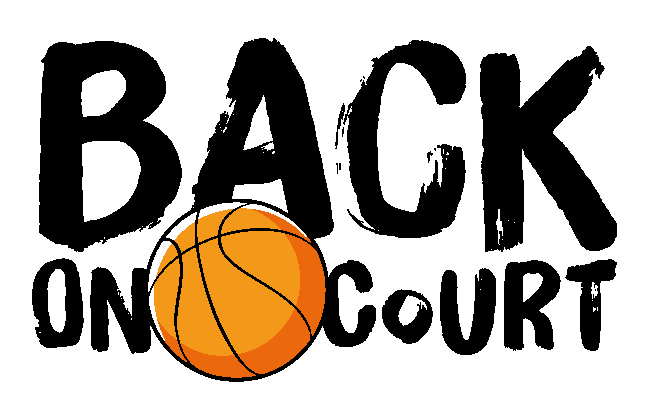 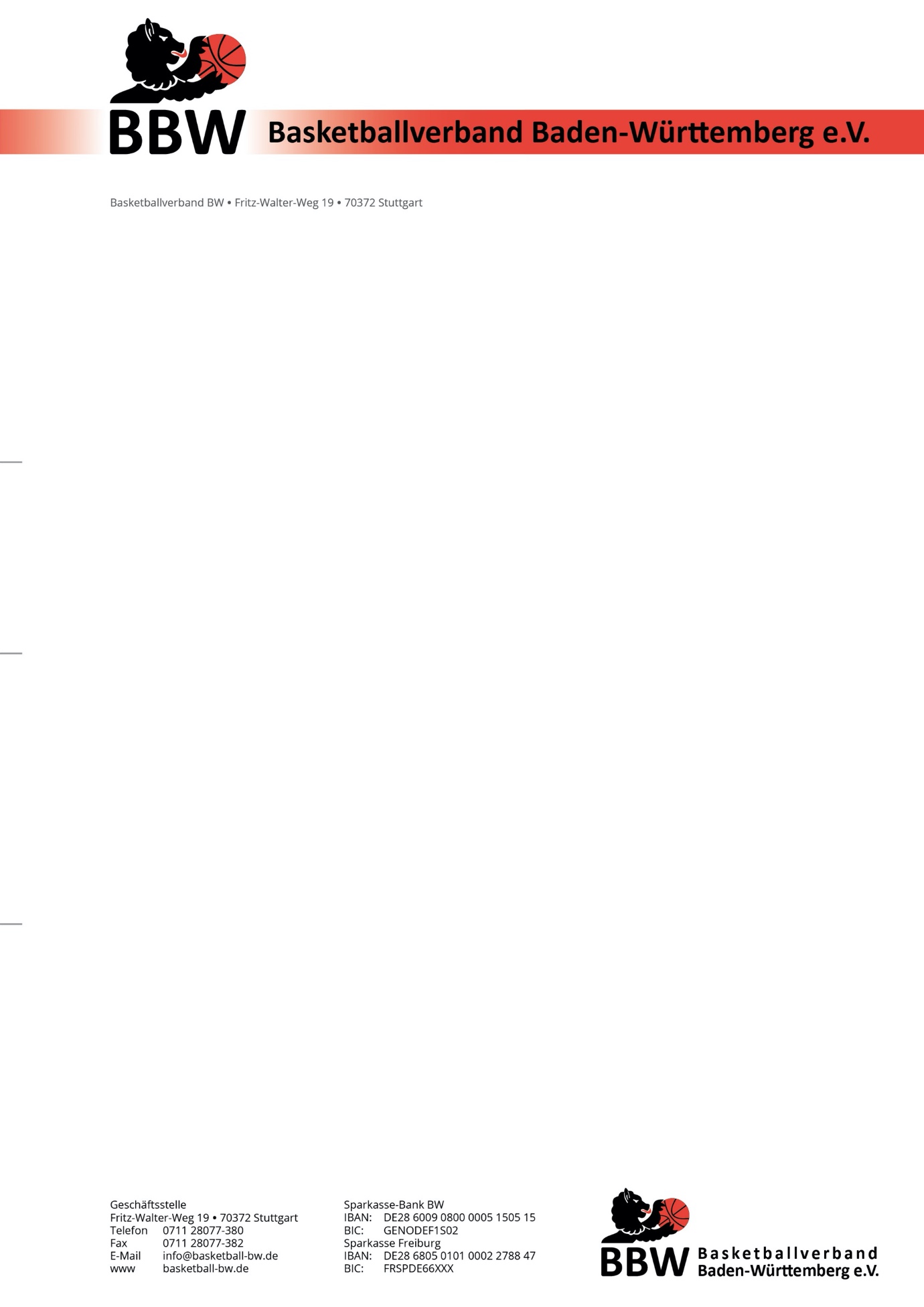 Datum: ________________________	Ort: ________________________________________	Liga/Wettbewerb: _______________________________________Mannschaft: __________________________________________________________	Ankunft: ________________________	Abreise: ________________________In diese Liste müssen sich alle Teilnehmer am Spiel gemäß §5 Abs. 1 DBB-Spielordnung (Spieler, Trainer, sämtliche Betreuer) eintragen.Alle Teilnehmer am Spiel erklären, dass sie keine Krankheitssymptome hatten oder wissentlicher Kontakt zu infizierten Personen innerhalb der letzten 2 Wochen bestand. Teilnehmer am Spiel mit entsprechenden Symptomen dürfen weder zum Spiel anreisen noch sich in der Halle aufhalten.Anwesenheitsliste
für Schiedsrichter und KampfrichterDatum: ________________________	Ort: ________________________________________	Liga/Wettbewerb: _______________________________________Spielpaarung: ______________________________________________________________________________________________	Spielbeginn: _____________________In diese Liste müssen sich alle Schiedsrichter und Kampfrichter eintragen.Alle Teilnehmer am Spiel erklären, dass sie keine Krankheitssymptome hatten oder wissentlicher Kontakt zu infizierten Personen innerhalb der letzten 2 Wochen bestand. Teilnehmer am Spiel mit entsprechenden Symptomen dürfen weder zum Spiel anreisen noch sich in der Halle aufhalten.Anwesenheitsdokumentation
für Zuschauer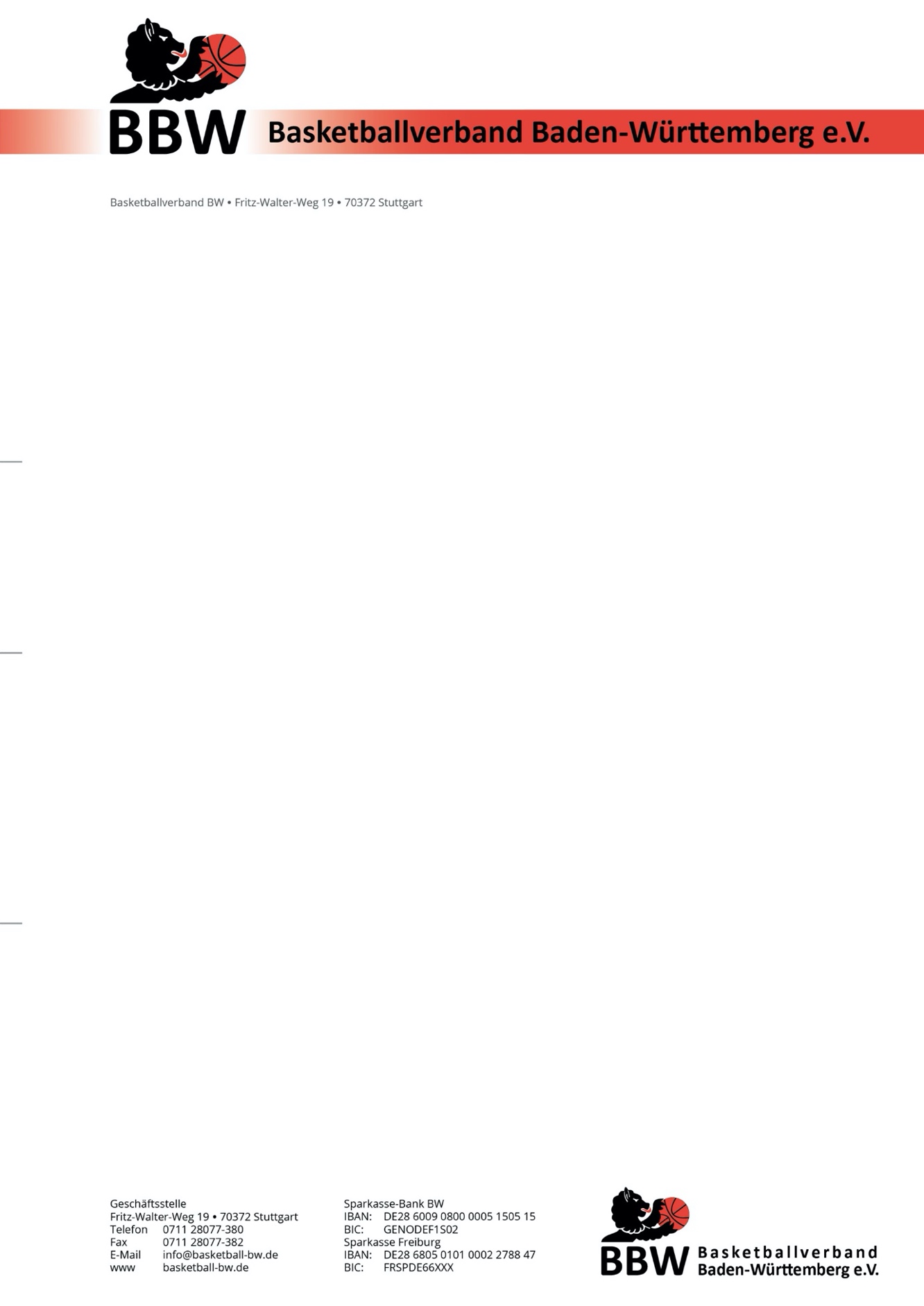 Datum: _________________	Ort und Halle: _____________________________________________________________Alle Zuschauer erklären, dass sie in den letzten zwei Wochen keine Krankheitssymptome hatten oder innerhalb dieser Zeit wissentlicher Kontakt zu infizierten Personen bestand. Personen mit entsprechenden Symptomen dürfen weder zum Spiel anreisen noch sich in der Halle aufhalten. Das gilt auch für Personen aus Haushalten mit einer erkrankten Person.Vor- und Nachname: __________________________________________________________________________________Anschrift: ___________________________________________________________________________________________Ankunft: _______________    Abreise: _______________      Telefonnummer: _____________________________________Begleitperson(en):	___________________________________________________________________________________	___________________________________________________________________________________Anwesenheitsdokumentation
für ZuschauerDatum: _________________	Ort und Halle: _____________________________________________________________Alle Zuschauer erklären, dass sie in den letzten zwei Wochen keine Krankheitssymptome hatten oder innerhalb dieser Zeit wissentlicher Kontakt zu infizierten Personen bestand. Personen mit entsprechenden Symptomen dürfen weder zum Spiel anreisen noch sich in der Halle aufhalten. Das gilt auch für Personen aus Haushalten mit einer erkrankten Person.Vor- und Nachname: __________________________________________________________________________________Anschrift: ___________________________________________________________________________________________Ankunft: _______________    Abreise: _______________      Telefonnummer: _____________________________________Begleitperson(en):	___________________________________________________________________________________	___________________________________________________________________________________Anwesenheitsdokumentation
für ZuschauerDatum: _________________	Ort und Halle: _____________________________________________________________Alle Zuschauer erklären, dass sie in den letzten zwei Wochen keine Krankheitssymptome hatten oder innerhalb dieser Zeit wissentlicher Kontakt zu infizierten Personen bestand. Personen mit entsprechenden Symptomen dürfen weder zum Spiel anreisen noch sich in der Halle aufhalten. Das gilt auch für Personen aus Haushalten mit einer erkrankten Person.Vor- und Nachname: __________________________________________________________________________________Anschrift: ___________________________________________________________________________________________Ankunft: _______________    Abreise: _______________      Telefonnummer: _____________________________________Begleitperson(en):	___________________________________________________________________________________	___________________________________________________________________________________Vor- und NachnameAnschriftTelefonnummerVor- und NachnameAnschriftAnkunftAbreiseTelefonnummer